.Intro: 16 CountsSec1: FWD, CROSS/STEP, SIDE, BEEHIND, BEHIND, 1/4 RIGHT, FWD, PIVOT ¼ RIGHT, 1/4 LEFT ENGLISH CROSS & CROSSSec2: STEP 1/4 RIGHT FWD, CROSS/STEP, SIDE BEHIND, BEHIND, ¼ LEFT, FWD, PIVOT ½ LEFT, FULL TURN, FWD/HITCHSEC3: BACK SWEEP X 2, BACK, ½ TURN, FWD/HITCHSEC 4: CROSS & HEEL X 2, & FWD POINT X 2, & SIDE POINT X 2, & STEP TOGETHERStart again and enjoy!!Ending: Starts on Wall 7 [6:00] Turn ¼ right on R after full turn left on count a7 in sec: 2 to face [12:00]Contact: gitteploeger174@gmail.comLast Update - 10 Aug 2022 - R3Country In Me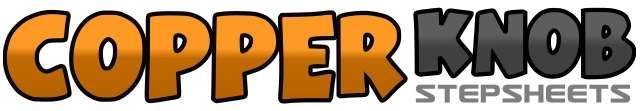 .......Count:32Wall:4Level:Improver.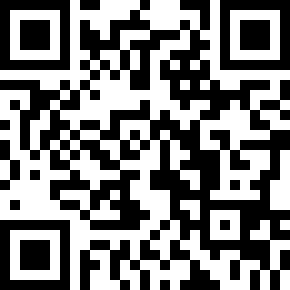 Choreographer:Gitte Plöger (DK) - May 2022Gitte Plöger (DK) - May 2022Gitte Plöger (DK) - May 2022Gitte Plöger (DK) - May 2022Gitte Plöger (DK) - May 2022.Music:Country In Me - Lauren AlainaCountry In Me - Lauren AlainaCountry In Me - Lauren AlainaCountry In Me - Lauren AlainaCountry In Me - Lauren Alaina........1 – 2aStep L fwd sweeping R fwd(1), cross/step R over L (2), step L to left side (a) [12:00]3 – 4aStep R behind L sweeping L back (3), step L behind R (4), step R to right side turning ¼ turn Right (a) [3:00]5 – 6Step L fwd (5), pivot ¼ turn right (6)( weight on R) [6.00]7 – a8Cross L over R angling Body to left diagonal whilst bending both knees (7) [4.30], step R to right side still bending both knees (a) cross L over right still bending both knees (8) [3:00]1 – 2aStep 1/4 Right sweeping L fwd. (1) [6.00], cross/step L over R (2), step R to right side (a), [6:00]3 – 4aStep L behind R sweeping R back (3), step R behind L (4), step L to left side turning ¼ turn left Stepping L fwd (a), [3:00]5 – 6Step R fwd (5), pivot ½ turn left (6), ( weight on L)[9:00]a 7 – 8Step R fwd making ½ turn left (a) (weight 0n R [3:00]), make ½ turn left stepping L fwd (7), [9:00], step R fwd hitching L knee at the same time (8), [9:00]1 – 2Step L back sweeping R behind L at the same time (1), step R back sweeping L behind R at the Same time (2)3 – a4Step L back (3), make ½ turn right stepping R fwd (4), [3:00] step L fwd hitching right knee at the same time (a),[3:00]5 – 6Step R back sweeping L behind R at the same time (5), step L back sweeping R behind L at the Same time (6) [3:00]7 – a8Step R back (7), make 1/2 turn left stepping L fwd (a), step R fwd hitching L knee at The same time (8) [ 9:00 ]1 – a2Cross L over R (1), step R to right side (a),touch L heel to left diagonal (2)a 3 – a4Step L next to R (a), cross R over L (3), step L to left side (a), touch R heel to right diagonal (4)a 5 – a6Step R next to L, (a), point L toe fwd (5), step l next to R (a), point R toe fwd (6)a 7 – a8Step R next to L (a) point L toe to left side (7), step L next to R (a), point R toe to right side (8)aStep R next to L (a) ( weight on R )[9:00]